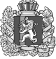 Орловский сельский Совет депутатовДзержинского районаКрасноярского краяс. ОрловкаР Е Ш Е Н И Е31.05.2022 г.                                                                                                  № 18-92рО прекращении полномочий избирательной комиссиимуниципального образования Орловский сельсоветДзержинского района Красноярского края        В соответствии с частью 14 статьи 9 Федерального закона от 14.03.2022              № 60-ФЗ «О внесении изменений в отдельные законодательные акты Российской Федерации», руководствуясь Уставом Орловского сельсовета Орловский сельский Совет депутатов РЕШИЛ:1. Прекратить полномочия избирательной комиссии муниципального образования Орловский сельсовет Дзержинского района Красноярского края.         2.    Решение Орловского сельского Совета депутатов от 20.12.2017 г.  № 17-78 р «О формировании избирательной комиссии муниципального образования Орловский сельсовет» считать утратившим силу.3.  Настоящее решение вступает в силу со дня, следующего за днем его официального опубликования в периодическом печатном издании «Депутатские вести».Председатель Орловского сельского Совета депутатов,глава Орловского сельсовета                                                             В.Е. Крапивкин